2017-2018 EĞİTİM ÖĞRETİM YILI GEDİK ORTAOKULU 8. SINIF 2. DÖNEM 2. YAZILI SINAV SORULARI    Adı: 		 Soyadı: 				 No: 	            Not: 1-5. soruları aşağıdaki metne göre cevaplayınız. (I) Geri dönüşüm, atık maddelerin ve çöplerin işlenerek tekrar kullanılması için ikincil hammadde elde etme işlemine denir. (II) Bu işlemin amacı, yeni ürünler yapmak için kullanılan hammadde miktarını azaltmak ve ekonomi ile doğaya faydalı olmaktır. (III) Çünkü günlük hayatta kullandığımız eşyaların yapımında kullanılan hammaddeler sınırsız değildir. (IV) Bu faydalı işlemlerin tarihçesi İkinci Dünya Savaşı dönemine dayanır. İkinci Dünya Savaşı’nda ortaya çıkan hammadde sıkıntısını gidermek için ülkeler geri dönüşüm kampanyalarına başvurur. Bu dönemde, vatandaşlardan özellikle metal ve fiber geri dönüşümü için atıklar toplanması istenir. Böylece hammadde sıkıntısı da çoğunlukla giderilmiş olur. Tükettiğimiz maddeleri yeniden dönüşüm halkası içine katabildiğimiz zaman öncelikle bunların tekrar ham madde olarak kullanılmasını sağlamış oluruz. Böylece insan nüfusunun artışı ile paralel olarak artan tüketimin doğal dengeyi bozması doğadan aldıklarımızı tekrar doğaya vererek az da olsa engellenmiş olur.1.Bu metindeki cümlelerle ilgili hangisi söylenemez? A) Neden-sonuç cümlelerine yer verilmiştir. B) Karşılaştırma cümlesine yer verilmiştir. C) Amaç-sonuç cümlelerine yer verilmiştir. D) Tanım cümlesine yer verilmiştir. 2. Parçada numaralandırılmış cümlelerden hangisinde fiilimsi kullanılmamıştır? A) I  		B) II		C) III		D) IV3. Yukarıda bir kısmı verilen parçanın metin türü aşağıdakilerden hangisidir? A) Deneme 			B) Makale C) Fıkra 			D) Eleştiri 4. Parçadaki altı çizili bölüm, içinde bulunduğu cümlenin hangi ögesidir? A) Nesne 			B) Zarf tamlayıcısı  C) Yer tamlayıcısı 	  	D) Özne 5. Metnin ana düşüncesi aşağıdakilerden hangisidir? A) Geri dönüşüm, istenildiği gibi yapılırsa doğaya pek     çok faydası olur. B) Geri dönüşüm sayesinde kullandığımız hammadde     azalır. C) Geri dönüşüm, ekonomik açıdan çok faydalı bir     olaydır. D) Geri dönüşüm, başlangıcı çok eski olmayan bir     durumdur. 6.   “Hafta sonu pikniğimiz, bazılarına çok eğlenceli gelmişti.” cümlesinde dolaylı tümleç görevinde olan sözcük, aşağıdakilerin hangisinde özne görevindedir?Bazıları trafik kurlarını hiç önemsemezler.Bazılarını toplantıya davet etmiştim.Bu iş için bazılarından yardım istedik.Bazılarını da memnun etmeyi çok isterdim.7. Aşağıdakilerin hangisinde yazım yanlışı vardır?A) İşten artmaz, dişten artar.B) Sanatcının görevi sanatını yaşamaktır.C) Artık bu ilaçtan vazgeçsin.D) Babasına ipekten bir elbise diktirmiş.8. Aşağıdaki cümlelerin hangisinde öge eksikliğinden kaynaklanan bir anlatım bozukluğu vardır?A) Eczanemizde ücretsiz tansiyon ölçülür.            B) Arkadaşını çok seviyor, değer veriyordu.             C) Önereceğim tavsiyeleri dikkatlice dinlemelisin.              D) Ben ve Yasin bu işleri yapabilir.9. Evdeyim. Dışarıda kar ( ) Yalnızım( ) Yazılar, mektuplar önümde( ) çiçekler, resimler karşımda duruyor ( ) Yarım kalmış öyküler, denemeler, romanlar( ) Bu metinde yay ayraç içinde boş bırakılan yerlere sırasıyla hangi noktalama işaretleri gelmelidir? A) ( . ) ( … ) ( , ) ( . ) ( … )	B) ( … ) (. ) ( , ) ( . ) ( . )C) ( ... ) ( . ) ( ; ) ( . ) ( … )	D) ( , ) ( ! ) ( , ) ( . ) ( … )10. "Şimdiye kadar seksen kitabım yayımlandı. Bunların hepsi bana, sanki yazacağım seksen birinci kitabımın müsveddesiymiş gibi geliyor." diyen bir yazar için aşağıdakilerden hangisi söylenebilir?
A) Başarılı eserler verememiştir.
B) En mükemmele ulaşmak düşüncesindedir.
C) Başarısızlıktan yılmayan birisidir.
D) Yazdıklarından memnun değildir.11. “Şimdi bir heykeltıraş düşününüz. Gevşek ve çürük bir zemin üzerine güzel, mükemmel bir heykel yapmaktadır. Bu heykeli bir an için herkes beğenebilir. Fakat zemin çürük olduğundan bu heykel yaşayamaz. Harçlarla ne kadar kuvvetli destek yapılırsa yapılsın, yıkılır. Çünkü zemin gevşektir.”Bu parçada vurgulanan ana düşünce hangisidir?A) Önemli eserlerde kaliteli malzeme kullanmak     gerekir.B) Önemli işler bazı zararları göze almayı gerektirir.C) Bir eserin kalıcılığı mükemmel olmasına bağlıdır.D) Her iş sağlam bir temele dayanmalıdır.12. İnsanoğlunun istekleri hiç bitmiyor. Bu hayattan beklentilerimiz maalesef daima var. Birini bitirsek diğeri başlıyor. Ortaokuldayken “İyi  bir liseye gideyim gerisi kolay.” ile bir başlıyoruz; üniversite, iş, eş, çocuk falan derken zaman geçmiş. Sonra bir bakmışız hep bir üstünü isterken ömür bitmiş, hiç “an”ı yaşayamamışız. Yazık… Yukarıdaki cümleleri kuran bir yazar aşağıdaki cümlelerden hangisini söylerse kendisi ile çelişir? A) Daima daha iyisini isteyelim ki bu da bizi diri      tutsun. B) Şu anı, elimizdeki zamanı iyi değerlendirmek     önemli. C) Daima daha iyisi olacak hırsıyla kendimizi     tüketmeyelim. D) İstekler bitmez hayatımızda, mesele ânı     yaşamakta. 13-14. soruları aşağıdaki bilgilere göre cevaplayınız. Bir fabrikada 5 farklı renkte araba üretilecektir. Bu arabaları  hafta içi günlerinde her gün bir renk üretilecek şekilde ayarlamışlardır. Bu günler ve renkler ile ilgili şunlar bilinmektedir:Çarşamba günü sarı renkli araba üretilmektedir. Patron Fenerbahçeli olduğu için sarı rengin önceki veya sonraki gününe kırmızı renk üretimi koyma-mıştır. Onun yerine mavi renk vardır sarının yanında. Haftanın ilk iş gününde yeşil renkli araba üretilmektedir. Üretilen 5. renk araba ise beyaz renklidir. 13. Perşembe günü beyaz rengin üretildiğini bilseydik mavi renk araba hangi gün üretilmiş olurdu? A) Pazartesi           B) Salı 	    C) Çarşamba 	      D) Cuma14. Bu bilgilere göre kaç renk arabanın üretim günü kesin olarak bilinmektedir? A) 1	    B) 2		C) 3	             D) 415. Aşağıdakilerin hangisinde yan cümle, temel cümlenin                                                                                                                                yer tamlayıcısıdır?16. Aşağıdaki cümlelerden hangisi, öğelerinin dizilişine göre diğerlerinden farklıdır?    A) Bu tabloları kardeş yapmış.    B) Bu kararmış bulutlar bir gün dağılacak.    C) Bir soru soruyorum öğretmene.    D) Öğretmenimiz bizden çok memnun17-19. soruları aşağıdaki bilgilere göre cevaplayınız.(I) Bizim, millet olarak o kadar güçlü ve köklü bir devlet geleneğimiz var ki simgelerimiz devlet geleneğimiz kadar köklü ve anlamlı. (II) Şöyle söyleyeyim mesela devletimizin en üst kademesi olan cumhurbaşkanlığı forsundaki yıldızları fark etmişsinizdir.  (III) Cumhurbaşkanlığı forsundaki 16 yıl-dız, tarihteki 16 büyük Türk imparatorluğunu, ortadaki güneş ise Türkiye Cumhuriyeti'ni simgeler. (IV) Bakın ki dünyada bu kadar anlamlı bir fors bulamazsınız. (V) Forsun sol üst köşesinde yer alan güneş ve yıldızlar sarı renktedir. Cumhur-başkanının ikametgâhında, ziyareti süresince bulunduğu yerde, bayrak direğine çekilir, gece gündüz çekili kalır, ma-kam odasında çalışma masasının sol gerisine konur, içinde bulunduğu arabanın sol önünde, tepesinde ay yıldız bulunan kromajlı direğe çekilir.17. Metinde numaralı cümlelerle ilgili hangisi yanlıştır? A) Birinci cümlede karşılaştırma yapılmıştır. B) İkinci cümlede örneklemeye başvurulmuştur. C) Üçüncü cümlede tanımlama yapılmıştır. D) Dördüncü cümlede kişisel görüşe yer verilmiştir.18. Numaralanmış cümlelerden hangisi içinde fiilimsi bulunan birleşik cümledir? A) II 	   B) III		C) IV		D) V19. Numaralandırılmış cümlelerin hangisinde çatı özelliği aranmaz? A) I 		B) II		C) III		D) IV20. 	Ne saklayayım gaflet ettiğimi,Elimle batırmışım gençliğimi;Binip gideceğim en güzel gemi!Aldığını geri vermez dalgalar.Cahit Sıtkı Tarancı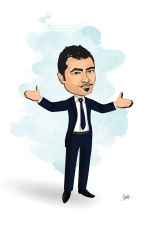 Bu şiirde ağır basan duygu aşağıdakilerden hangisidir? A) Öfke 			B) Hırs C) Pişmanlık 		D) Yalnızlık 21. Otobiyografinizi aşağıdaki boşluğa yazınız. (Başlık sayfa düzeni vb. kurallara dikkat ediniz) (20p.)NOT: 1-20 arası sorular 4’er puandır.  21. soru ise 20 puandır.  Unutmayın, hedefiniz yoksa gittiğiniz yolun bir önemi yoktur. BAŞARILAR…       A) Düzenli çalışmak, başarının ilk koşuludur.B) Sen, onun söylediklerine kulak asma.C) Ufak taşlara basarak köprüyü geçtik.D) Biz oynarken o, kenarda bizi izliyordu.